Publicado en Madrid el 29/11/2022 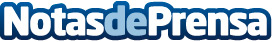 El Gobierno Francés y Atos implantan la plataforma sanitaria digital 'Mon Espace Santé' para dar servicio a más de 65 millones de personasUn consorcio liderado por Atos ha sido el encargado de la entrega con éxito de la plataforma segura 'Mon Espace Santé' (MES), desarrollada de manera conjunta con la Caja Nacional de Seguro de Salud (CNAM) de Francia. El contrato adjudicado a finales de noviembre de 2020 incluye el diseño, el desarrollo, el alojamiento, la explotación y el mantenimiento de 'Mon Espace Santé'. El proyecto se entregó en un apretado calendario de 13 meses, cumpliendo el pliego de condiciones exigidoDatos de contacto:Jennifer 620059329Nota de prensa publicada en: https://www.notasdeprensa.es/el-gobierno-frances-y-atos-implantan-la Categorias: Internacional Medicina E-Commerce Software Dispositivos móviles http://www.notasdeprensa.es